AMBICA  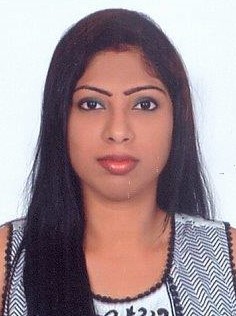 AMBICA.343394@2freemail.com  CAREER OBJECTIVE:To secure a challenging and outstanding position in an ever-growing organization by implementing innovation skills and thereby becoming a key player.Work ExperiencePROGRAM COORDINATOR:The main responsibilities are in analyzing the needs of the students and try resolving them to meet the student’s needs. Including instructors work closely with Country Manager, Sales team, RO team such as Faculty Head Department, Operations Department, Accounts department, Inventory team and other relevant educational personnel to ensure compliance with educational standards, student performance, and accountability.Prepare training materials, headhunt training instructors and fulfil training requirement for public classes or In-house training.Assess and implement educational technology in the classroom. Work with Material Provider, Country Manager, Head Office- Operations Department and instructor to create effective curriculums to enhance student learning and achievement. Manage conferences, monitor instructor’s classrooms and review new curriculums and materials with teachers in public class and in-house training.Assess student performance to determine instructional approaches to change or modify.Complete student assessments to identify what aspects of the educational experience need to be addressed to ensure student success.Keep track and count of educational materials order and inventory. Ensuring each student received quality service by providing a friendly environment, maintain outstanding standards. Under the supervision of the Country Manager and Faculty Head dept calculating instructors’ payroll on monthly basis. Assist students in acquiring memberships, and filling exams’ applications and evaluation process.Ensure passing rate enhancement and proper follow up on students’ homework, attendance.SALES AND MARKETING:Promote professional US certification associated with Morgan International.Implement and follow-on public sales and corporate sales targets under the supervision of the Country Manager.Follow up on marketing leads, and on other leads generated.Meet with candidates, act as a career advisor and answer their questions. Register students, issue invoices, follow up on collections.Provide inputs to the regional marketing department to ensure quality leads’ generation and market share growth.Conduct ongoing competitive analysis with respect to the assigned products & collects testimonials from previous students for better marketing intelligence and customer service.Coordinate training facilities to the corporate clients and public class. Product Presentation during info session or orientation session when required to public and corporate clients. Manage accounts and maintain existing clients database. Work closely with relevant departments –colleagues, commercial, marketing & product supply to ensure efficient operation SALES AND MARKETING:Promote courses (Distance mode & Online mode) of different US and Indian universities associated with IIMTSAssist in addressing all student queries related to the programs and co-ordination all admission related formalities. Involve in rigorous outdoor and indoor marketing and sales activities.Assisted Company in a marketing campaign and designs related.Cold calling visited student offices to sell or get registrations without considering any limits travelling across 7 Emirates.   Participated in various exhibitions, generated leads sending bulk SMS, e-mailers, online advertisement etc.Conducted product training and sales pitch to new recruits. Prepare daily and monthly reports and presented to the management.SALES AND MARKETING:Promote online Bachelor and Master Courses of WLC- England.Managed a team of marketing executives, tele-callers and counsellors.Responsible for two Marketing Executives in assisting them to achieve their targets through various marketing activities, education consultancies, Print media, Promotional activities, etc.Handled a team of three telemarketing executives by assigning them in callings, convert leads into walk-in and cracking of SMS.Support two Counsellors and monitor their performance in converting walk-in to enrollments and screening process of candidates. Provide product training and sales pitch to new recruits.Draw an overview of all aspects of a marketing plan and marketing budget of the preceding month.Guiding students about the benefits of the Bachelor or Master course of WLCI and motivate them about their future.Assist in preparing daily and monthly reports to present to the management team.OPERATIONAL MANAGEMENT:Maintain administration and relevant reporting and planning systems.Look into outstanding collection and admission screening process.Plan and manage internal communications and awareness of corporate direction, mission, aims and activitiesWorked as a Sr. Counsellor at FrankFinn to promote Aviation and Hospitality courses.Conduct product presentations to the walk-ins.Counselled Walk-Ins and telephonic enquiries.Formed batches and launched classes.Coordinate with training coordinator towards training related activities.Look into the branch operations  and took part in the marketing campaigns- indoor and outdoorObserve grooming standards of the student, listen to their general grievances, follow up outstanding.Handle monthly stock details and inventory related to stock.Prepare weekly and monthly reports of sales reported directly to the Branch Head.Coordinate with the Placement coordinator about placements of the students.   Educational QualificationsPCM (Professional certified Marketer) AMA- pursuingMaster in Social Work (Psychiatric and Medical social work) from St. Francis College for Women, Hyderabad. (2005-2007).B.A (Psychology) from st. Francis Degree College, Hyderabad.(2002-2005)KEY STRENGTHHave good communication skills, hold high positive spirit and willing to explore new challenges.Quick learner adapts to new systems and process.Self-motivated and confident, can motivate teammates to give their shot in low times and challenging situations.Willingness to work hard to achieve excellence.Time management and a strong drive for results.PERSONAL DETAILS:Date of birth		:	26-03-1984Nationality		:	IndianLanguages		:	English, Hindi and TeluguMorgan International – Program Coordinator and Sales - Dubai                           May 2013 – till dateIIMTS (UAE)- Assistant Manager - Sales and Marketing- Sharjah                    August 2012- May 2013WLCI Business College(INDIA) - Assistant Manager-Marketing and Sales    June 2010 to June 2012FRANKFINN INSTITUTE OF AIR HOSTESS TRANING - Sr. Counselor - India      Sep2007 to May2010